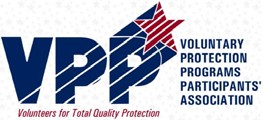 2016 VPPPA REGION II CONFERENCERegion II Chapter NJ, NY, PR, VINomination Acceptance FormNominee to Year     2016        Open Board of Directors PositionsSeeking Position of:   ________________________________________________________________Candidate’s Name:    ________________________________________________________________Company:                   ________________________________________________________________Mailing Address:       ________________________________________________________________City, State & Zip:      ________________________________________________________________Phone Number:         ________________________________________________________________Fax Number:             ________________________________________________________________E-mail:                       ________________________________________________________________I have reviewed the “Responsibilities of the Board of Directors” and the “Obligations of the Board Members” with my management.  I have obtained their support, especially as it relates to travel costs, time, and time away from work to support the Region II Board of Directors if elected into the position noted above. CandidateSigned: ____________________________________________     Date: _________________ManagerSigned: ____________________________________________     Date: _________________